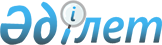 О внесении изменений и дополнения в решение Махамбетского районного маслихата от 21 декабря 2011 года № 314 "О районном бюджете на 2012-2014 годы Махамбетского района"
					
			Утративший силу
			
			
		
					Решение Махамбетского районного маслихата Атырауской области № 50 от 10 декабря 2012 года. Зарегистрировано Департаментом юстиции Атырауской области 12 декабря 2012 года № 2655. Утратило силу - решением Махамбетского районного маслихата Атырауской области от 28 марта 2013 года № 81      Сноска. Утратило силу - решением Махамбетского районного маслихата Атырауской области от 28.03.2013 № 81



      В соответствии с пунктом 2 статьи 9 Бюджетного кодекса Республики Казахстан от 4 декабря 2008 года, с подпунктом 1) пункта 1 статьи 6 Закона Республики Казахстан от 23 января 2001 года  "О местном государственном управлении и самоуправлении в Республике Казахстан ", рассмотрев предложение акимата района об уточнении районного бюджета на 2012-2014 годы, районный маслихат РЕШИЛ:



      1. Внести в решение районного маслихата от 21 декабря 2011 года № 314  "О районном бюджете на 2012-2014 годы Махамбетского района " (зарегистрировано в реестре государственной регистрации нормативных правовых актов за № 4-3-167, опубликовано 2 февраля 2012 года в районной газете  "Жайық шұғыласы " за № 5) следующие изменения и дополнение:



      1) в пункте 1:

      в подпункте 1):

      цифры  "3 678 154 " заменить цифрами  "3 653 199 ";

      цифры  "1 312 291 " заменить цифрами  "1 345 437 ";

      цифры  "16 309 " заменить цифрами  "7 597 ";

      цифры  "76 192 " заменить цифрами  "17 722 ";

      цифры  "2 273 362 " заменить цифрами  "2 282 443 ";

      в подпункте 2):

      цифры  "3 680 098 " заменить цифрами  "3 655 143 ";



      2) в пункте 3:

      цифры  "1 575 539 " заменить цифрами  "1 584 620 ";

      цифры  "8 194 " заменить цифрами  "8 188 ";

      цифры  "26 080 " заменить цифрами  "21 690 ";

      цифры  "2 000 " заменить цифрами  "1 000 ";

      цифры  "4 625 " заменить цифрами  "4 623 ";

      одинандцатый абзац исключить;

      цифры  "1 253 935 " заменить цифрами  "1 233 683 ";

      цифры  "9 100 " заменить цифрами  "5 974 ".

      цифры  "5 680 " заменить цифрами  "3 974 ";

      дополнить двадцать седьмым абзацем следующего содержания:

      "40 000 тысячи тенге – на финансирование расходов районных бюджетов в связи с невыполнением доходной части. ".



      3) Приложения 1 и 2 к указанному решению изложить в новой редакции согласно приложениям 1 и 2 к настоящему решению.



      2. Настоящее решение вводится в действие с 1 января 2012 года.      Председатель внеочередной

      8-сессии районного маслихата               Р. Умбеталиев      Секретарь районного маслихата              А. Курманбаев

Приложение 1         

к решению маслихата района   

от 10 декабря 2012 года № 50  

"О внесении изменений в решение

Махамбетского районного маслихата

от 21 декабря 2011 года № 314 

"О районном бюджете на 2012-2014

годы Махамбетского района"    Бюджет района на 2012 годв действие с 01.01.2012).

Приложение 2         

к решению маслихата района   

от 10 декабря 2012 года № 50  

"О внесении изменений в решение

Махамбетского районного маслихата

от 21 декабря 2011 года № 314 

"О районном бюджете на 2012-2014

годы Махамбетского района"    Размер финансирования бюджетных программ финансируемые через аппараты акимов аульных (сельских) округов(тыс.тенге)Продолжение таблицы
					© 2012. РГП на ПХВ «Институт законодательства и правовой информации Республики Казахстан» Министерства юстиции Республики Казахстан
				КатегорияКатегорияКатегорияКатегорияСумма, тыс. тенгеКлассКлассКлассСумма, тыс. тенгеПодклассПодклассСумма, тыс. тенгеНаименованиеСумма, тыс. тенге12345І. Доходы3 653 199 1Налоговые поступления1 345 43701Подоходный налог267 5442Индивидуальный подоходный налог267 54403Социальный налог209 4621Социальный налог209 46204Hалоги на собственность840 3771Hалоги на имущество798 6813Земельный налог11 8204Hалог на транспортные средства29 4155Единый земельный налог46105Внутренние налоги на товары, работы и услуги25 1902Акцизы2 3843Поступления за использование природных и других ресурсов2 2214Сборы за ведение предпринимательской и профессиональной деятельности20 3695Налог на игорный бизнес21608Обязательные платежи, взимаемые за совершение юридически значимых действий и (или) выдачу документов уполномоченными на то государственными органами или должностными лицами2 8641Государственная пошлина2 8642Неналоговые поступления7 59701Доходы от государственной собственности2 0535Доходы от аренды имущества, находящегося в государственной собственности2 0539Прочие доходы от государственной собственности02Поступления от реализации товаров (работ, услуг) государственными учреждениями, финансируемыми из государственного бюджета1Поступления от реализации товаров (работ, услуг) государственными учреждениями, финансируемыми из государственного бюджета04Штрафы, пени, санкции, взыскания, налагаемые государственными учреждениями, финансируемыми из государственного бюджета, а также содержащимися и финансируемыми из бюджета (сметы расходов) Национального Банка Республики Казахстан4 2821Штрафы, пени, санкции, взыскания, налагаемые государственными учреждениями, финансируемыми из государственного бюджета, а также содержащимися и финансируемыми из бюджета (сметы расходов) Национального Банка Республики Казахстан, за исключением поступлений от организаций нефтяного сектора4 28206Прочие неналоговые поступления1 2621Прочие неналоговые поступления1 2623Поступления от продажи основного капитала17 72201Продажа государственного имущества, закрепленного за государственными учреждениями9311Продажа государственного имущества, закрепленного за государственными учреждениями93103Продажа земли и нематериальных активов16 7911Продажа земли16 7914Поступления трансфертов2 282 44302Трансферты из вышестоящих органов государственного управления2 282 4432Трансферты из областного бюджета2 282 443Функциональная группаФункциональная группаФункциональная группаФункциональная группаСумма, тыс. тенгеАдминистраторАдминистраторАдминистраторСумма, тыс. тенгеПрограммаПрограммаСумма, тыс. тенгеНаименованиеСумма, тыс. тенге12345II. Затраты3 655 14301Государственные услуги общего характера206 382112Аппарат маслихата района (города областного значения)13 857001Услуги по обеспечению деятельности маслихата района (города областного значения)13 616003Капитальные расходы государственного органа241122Аппарат акима района (города областного значения)43 480001Услуги по обеспечению деятельности акима района (города областного значения)41 980003Капитальные расходы государственного органа1 500123Аппарат акима района в городе, города районного значения, поселка, аула (села), аульного (сельского) округа122 350001Услуги по обеспечению деятельности акима района в городе, города районного значения, поселка, аула (села), аульного (сельского) округа118 794022Капитальные расходы государственного органа3 556452Отдел финансов района (города областного значения)17 555001Услуги по реализации государственной политики в области исполнения бюджета района (города областного значения) и управления коммунальной собственностью района (города областного значения)16 369002Создание информационных систем003Проведение оценки имущества в целях налогообложения244004Организация работы по выдаче разовых талонов и обеспечение полноты сбора сумм от реализации разовых талонов894010Приватизация, управление коммунальным имуществом, постприватизационная деятельность и регулирование споров, связанных с этим48011Учет, хранение, оценка и реализация имущества, поступившего в коммунальную собственность018Капитальные расходы государственного органа453Отдел экономики и бюджетного планирования района (города областного значения)9 140001Услуги по реализации государственной политики в области формирования и развития экономической политики, системы государственного планирования и управления района (города областного значения)9 056004Капитальные расходы государственного органа8402Оборона2 339122Аппарат акима района (города областного значения)2 339005Мероприятия в рамках исполнения всеобщей воинской обязанности2 339122Аппарат акима района (города областного значения)006Предупреждение и ликвидация чрезвычайных ситуаций масштаба района (города областного значения)03Общественный порядок, безопасность, правовая, судебная, уголовно-исполнительная деятельность458Отдел жилищно-коммунального хозяйства, пассажирского транспорта и автомобильных дорог района (города областного значения)021Обеспечение безопасности дорожного движения в населенных пунктах04Образование1 711 469123Аппарат акима района в городе, города районного значения, поселка, аула (села), аульного (сельского) округа354 752004Поддержка организаций дошкольного воспитания и обучения297 661025Увеличение размера доплаты за квалификационную категорию воспитателям детских садов, мини-центров, школ-интернатов: общего типа, специальных (коррекционных), специализированных для одаренных детей, организаций образования для детей-сирот и детей, оставшихся без попечения родителей, центр адаптации несовершеннолетних за счет трансфертов из республиканского бюджета2 360041Реализация государственного образовательного заказа в дошкольных организациях образования54 731464Отдел образования района (города областного значения)1 356 717040Реализация государственного образовательного заказа в дошкольных организациях образования16 635003Общеобразовательное обучение1 183 304006Дополнительное образование для детей30 618063Повышение оплаты труда учителям, прошедшим повышение квалификации по учебным программам АОО "Назарбаев Интеллектуальные школы" за счет трансфертов из республиканского бюджета1 000064Увеличение размера доплаты за квалификационную категорию учителям организаций начального, основного среднего, общего среднего образования: школы, школы-интернаты: (общего типа, специальных (коррекционных), специализированных для одаренных детей; организаций для детей-сирот и детей, оставшихся без попечения родителей) за счет трансфертов из республиканского бюджета19 330001Услуги по реализации государственной политики на местном уровне в области образования7 839002Создание информационных систем004Информатизация системы образования в государственных учреждениях образования района (города областного значения)2 600005Приобретение и доставка учебников, учебно-методических комплексов для государственных учреждений образования района (города областного значения)16 258007Проведение школьных олимпиад, внешкольных мероприятий и конкурсов районного (городского) масштаба868012Капитальные расходы государственного органа241015Ежемесячные выплаты денежных средств опекунам (попечителям) на содержание ребенка-сироты (детей-сирот), и ребенка (детей), оставшегося без попечения родителей за счет трансфертов из республиканского бюджета7 024019Присуждение грантов государственным учреждениям образования района (города областного значения) за высокие показатели работы020Обеспечение оборудованием, программным обеспечением детей-инвалидов, обучающихся на дому за счет трансфертов из республиканского бюджета2 782067Капитальные расходы подведомственных государственных учреждений и организаций68 218467Отдел строительства района (города областного значения)037Строительство и реконструкция объектов образования05Здравоохранение123Аппарат акима района в городе, города районного значения, поселка, аула (села), аульного (сельского) округа002Организация в экстренных случаях доставки тяжелобольных людей до ближайшей организации здравоохранения, оказывающей врачебную помощь06Социальная помощь и социальное обеспечение154 959123Аппарат акима района в городе, города районного значения, поселка, аула (села), аульного (сельского) округа21 470003Оказание социальной помощи нуждающимся гражданам на дому21 470451Отдел занятости и социальных программ района (города областного значения)133 489002Программа занятости49 724004Оказание социальной помощи на приобретение топлива специалистам здравоохранения, образования, социального обеспечения, культуры, спорта и ветеринарии в сельской местности в соответствии с законодательством Республики Казахстан5 755005Государственная адресная социальная помощь331006Жилищная помощь623007Социальная помощь отдельным категориям нуждающихся граждан по решениям местных представительных органов16 535010Материальное обеспечение детей-инвалидов, воспитывающихся и обучающихся на дому1 319016Государственные пособия на детей до 18 лет29 506017Обеспечение нуждающихся инвалидов обязательными гигиеническими средствами и предоставление услуг специалистами жестового языка, индивидуальными помощниками в соответствии с индивидуальной программой реабилитации инвалида6 394001Услуги по реализации государственной политики на местном уровне в области обеспечения занятости и реализации социальных программ для населения13 444011Оплата услуг по зачислению, выплате и доставке пособий и других социальных выплат694012Создание информационных систем021Капитальные расходы государственного органа501023Обеспечение деятельности центров занятости населения8 66307Жилищно-коммунальное хозяйство1 383 125123Аппарат акима района в городе, города районного значения, поселка, аула (села), аульного (сельского) округа15 450007Организация сохранения государственного жилищного фонда города районного значения, поселка, аула (села), аульного (сельского) округа15 450027Ремонт и благоустройство объектов в рамках развития сельских населенных пунктов по Программе занятости 2020451Отдел занятости и социальных программ района (города областного значения024Ремонт объектов в рамках развития сельских населенных пунктов по Программе занятости 2020455Отдел культуры и развития языков района (города областного значения024Ремонт объектов в рамках развития сельских населенных пунктов по Программе занятости 2020458Отдел жилищно-коммунального хозяйства, пассажирского транспорта и автомобильных дорог района (города областного значения)39 500004Обеспечение жильем отдельных категорий граждан39 500005Снос аварийного и ветхого жилья031Изготовление технических паспортов на объекты кондоминиумов041Ремонт и благоустройство объектов в рамках развития сельских населенных пунктов по Программе занятости 2020042Реконструкция объектов в рамках развития сельских населенных пунктов по Программе занятости 2020464Отдел образования района (города областного значения026Ремонт объектов в рамках развития сельских населенных пунктов по Программе занятости 2020467Отдел строительства района (города областного значения)7 874003Проектирование, строительство и (или) приобретение жилья государственного коммунального жилищного фонда1 900004Проектирование, развитие, обустройство и (или) приобретение инженерно-коммуникационной инфраструктуры019Строительство жилья020Приобретение жилья022Развитие инженерно-коммуникационной инфраструктуры в рамках Программы занятости 2020072Строительство и (или) приобретение служебного жилищаи развитие (или) приобретение инженерно-коммуникационной инфраструктуры в рамках Программы занятости 2020073Строительство и реконструкция объектовв рамках развития сельских населенных пунктов по Программы занятости 2020074Развитие и обустройство недостающей инженерно-коммуникационной инфраструктуры в рамках второго направления Программы занятости 20205 974123Аппарат акима района в городе, города районного значения, поселка, аула (села), аульного (сельского) округа757014Организация водоснабжения населенных пунктов757Отдел культуры и развития языков района (города областного значения)016Материально-техническое оснащение объектов культуры за счет трансфертов из республиканского бюджета458Отдел жилищно-коммунального хозяйства, пассажирского транспорта и автомобильных дорог района (города областного значения)52 538012Функционирование системы водоснабжения и водоотведения31 666026Организация эксплуатации тепловых сетей, находящихся в коммунальной собственности районов (городов областного значения)20 872027Организация эксплуатации сетей газификации, находящихся в коммунальной собственности районов (городов областного значения)028Развитие коммунального хозяйства029Развитие системы водоснабжения467Отдел строительства района (города областного значения)1 241 937 005Развитие коммунального хозяйства8 254006Развитие системы водоснабжения и водоотведения1 233 683123Аппарат акима района в городе, города районного значения, поселка, аула (села), аульного (сельского) округа23 719008Освещение улиц населенных пунктов13 308009Обеспечение санитарии населенных пунктов5 755010Содержание мест захоронений и погребение безродных011Благоустройство и озеленение населенных пунктов4 656467Отдел строительства района (города областного значения)1 350007Развитие благоустройства городов и населенных пунктов1 35008Культура, спорт, туризм и информационное пространство118 069123Аппарат акима района в городе, города районного значения, поселка, аула (села), аульного (сельского) округа61 971006Поддержка культурно-досуговой работы на местном уровне61 971455Отдел культуры и развития языков района (города областного значения)4 878003Поддержка культурно-досуговой работы4 878467Отдел строительства района (города областного значения)011Развитие объектов культуры465Отдел физической культуры и спорта района (города областного значения)2 465005Развитие массового спорта и национальных видов спорта006Проведение спортивных соревнований на районном (города областного значения) уровне770007Подготовка и участие членов сборных команд района (города областного значения) по различным видам спорта на областных спортивных соревнованиях1 695467Отдел строительства района (города областного значения)008Развитие объектов спорта и туризма455Отдел культуры и развития языков района (города областного значения)31 625006Функционирование районных (городских) библиотек31 625007Развитие государственного языка и других языков народа Казахстана456Отдел внутренней политики района (города областного значения)1 346005Услуги по проведению государственной информационной политики через телерадиовещание1 346455Отдел культуры и развития языков района (города областного значения)5 137001Услуги по реализации государственной политики на местном уровне в области развития языков и культуры4 873010Капитальные расходы государственного органа132032Капитальные расходы подведомственных государственных учреждений и организаций132456Отдел внутренней политики района (города областного значения)4 933001Услуги по реализации государственной политики на местном уровне в области информации, укрепления государственности и формирования социального оптимизма граждан4 692003Реализация региональных программ в сфере молодежной политики006Капитальные расходы государственного органа241465Отдел физической культуры и спорта района (города областного значения)5 714001Услуги по реализации государственной политики на местном уровне в сфере физической культуры и спорта5 473004Капитальные расходы государственного органа24110Сельское, водное, лесное, рыбное хозяйство, особо охраняемые природные территории, охрана окружающей среды и животного мира, земельные отношения43 392453Отдел экономики и бюджетного планирования района (города областного значения)4 623099Реализация мер по оказанию социальной поддержки специалистов4 623462Отдел сельского хозяйства района (города областного значения)8 647001Услуги по реализации государственной политики на местном уровне в сфере сельского хозяйства8 538006Капитальные расходы государственного органа109467Отдел строительства района (города областного значения)010Развитие объектов сельского хозяйства473Отдел ветеринарии района (города областного значения)7 850001Услуги по реализации государственной политики на местном уровне в сфере ветеринарии7 239003Капитальные расходы государственного органа005Обеспечение функционирования скотомогильников (биотермических ям)006Организация санитарного убоя больных животных007Организация отлова и уничтожения бродячих собак и кошек611008Возмещение владельцам стоимости изымаемых и уничтожаемых больных животных, продуктов и сырья животного происхождения009Проведение ветеринарных мероприятий по энзоотическим болезням животных010Проведение мероприятий по идентификации сельскохозяйственных животных467Отдел строительства района (города областного значения)012Функционирование системы водоснабжения и водоотведения463Отдел земельных отношений района (города областного значения)7 157001Услуги по реализации государственной политики в области регулирования земельных отношений на территории района (города областного значения)6 916002Работы по переводу сельскохозяйственных угодий из одного вида в другой003Земельно-хозяйственное устройство населенных пунктов004Организация работ по зонированию земель006Землеустройство, проводимое при установлении границ городов районного значения, районов в городе, поселков аулов (сел), аульных (сельских) округов007Капитальные расходы государственного органа241462Отдел сельского хозяйства района (города областного значения)009Проведение противоэпизоотических мероприятий473Отдел ветеринарии района (города областного значения)15 115011Проведение противоэпизоотических мероприятий15 11511Промышленность, архитектурная, градостроительная и строительная деятельность13 721467Отдел строительства района (города областного значения)6 774001Услуги по реализации государственной политики на местном уровне в области строительства6 533017Капитальные расходы государственного органа241468Отдел архитектуры и градостроительства района (города областного значения)6 947001Услуги по реализации государственной политики в области архитектуры и градостроительства на местном уровне6 706003Разработка схем градостроительного развития территории района и генеральных планов населенных пунктов004Капитальные расходы государственного органа24112Транспорт и коммуникации612123Аппарат акима района в городе, города районного значения, поселка, аула (села), аульного (сельского) округа612012Развитие инфраструктуры автомобильных дорог в городах районного значения, поселках, аулах (селах), аульных (сельских) округах013Обеспечение функционирования автомобильных дорог в городах районного значения, поселках, аулах (селах), аульных (сельских) округах61213Прочие15 901123Аппарат акима района в городе, города районного значения, поселка, аула (села), аульного (сельского) округа5 934040Реализация мер по содействию экономическому развитию регионов в рамках Программы "Развитие регионов" за счет целевых трансфертов из республиканского бюджета5 934452Отдел финансов района (города областного значения)1 109012Резерв местного исполнительного органа района (города областного значения)1 109453Отдел экономики и бюджетного планирования района (города областного значения)003Разработка или корректировка технико-экономического обоснования местных бюджетных инвестиционных проектов и концессионных проектов и проведение его экспертизы, консультативное сопровождение концессионных проектов455Отдел культуры и развития языков района (города областного значения)042Проведение мероприятий по решению вопросов обустройства моногородов007Расходы на новые инициативы458Отдел жилищно-коммунального хозяйства, пассажирского транспорта и автомобильных дорог района (города областного значения)8 858001Услуги по реализации государственной политики на местном уровне в области жилищно-коммунального хозяйства, пассажирского транспорта и автомобильных дорог8 640013Капитальные расходы государственного органа218041Развитие инженерной инфраструктуры в рамках Программы "Развитие регионов"042Проведение мероприятий по решению вопросов обустройства моногородов473Отдел ветеринарии района (города областного значения)065Формирование или увеличение уставного капитала юридических лиц15Трансферты5 174452Отдел финансов района (города областного значения)5 174006Возврат неиспользованных (недоиспользованных) целевых трансфертов5 174020Целевые текущие трансферты в вышестоящие бюджеты в связи с изменением фонда оплаты труда в бюджетной сфереФункциональная группаФункциональная группаФункциональная группаФункциональная группаФункциональная группаСумма, тыс.тенгеАдминистраторАдминистраторАдминистраторАдминистраторСумма, тыс.тенгеПрограммаПрограммаПрограммаСумма, тыс.тенгеНаименованиеСумма, тыс.тенгеIII. Чистое бюджетное кредитование28 925Бюджетные кредиты31 55110Сельское, водное, лесное, рыбное хозяйство, особо охраняемые природные территории, охрана окружающей среды и животного мира, земельные отношения31 551453453Отдел экономики и бюджетного планирования района (города областного значения)1 551006Бюджетные кредиты для реализации мер социальной поддержки специалистов социальной сферы сельских населенных пунктов31 551КатегорияКатегорияКатегорияКатегорияСумма, тыс.тенгеКлассКлассКлассСумма, тыс.тенгеПодклассПодклассСумма, тыс.тенгеНаименованиеСумма, тыс.тенгеV. Дефицит (профицит) бюджета-30869VI. Финансирование дефицита (использование профицита) бюджета308697Поступления заимов31 55101Внутренние государственные заимы31 5512Договоры заима31 551КатегорияКатегорияКатегорияКатегорияСумма, тыс.тенгеКлассКлассКлассСумма, тыс.тенгеПодклассПодклассСумма, тыс.тенгеНаименованиеСумма, тыс.тенгеПогашение бюджетных кредитов2 6265Погашение бюджетных кредитов2 62601Погашение бюджетных кредитов2 6261Погашение бюджетных кредитов, выданных из государственного бюджета2 618Функциональная группаФункциональная группаФункциональная группаФункциональная группаСумма, тыс.тенгеАдминистраторАдминистраторАдминистраторСумма, тыс.тенгеПрограммаПрограммаСумма, тыс.тенгеНаименованиеСумма, тыс.тенгеІV. Сальдо по операциям с финансовыми активамиПриобретение финансовых активов13Прочие452Отдел финансов района (города областного значения)014Формирование или увеличение уставного капитала юридических лицКатегорияКатегорияКатегорияКатегорияСумма, тыс.тенгеКлассКлассКлассСумма, тыс.тенгеПодклассПодклассСумма, тыс.тенгеНаименованиеСумма, тыс.тенгеПоступления от продажи финансовых активов6Поступления от продажи финансовых активов государства01Поступления от продажи финансовых активов государства1Поступления от продажи финансовых активов внутри страныФункциональная группаФункциональная группаФункциональная группаФункциональная группаСумма, тыс.тенгеАдминистраторАдминистраторАдминистраторСумма, тыс.тенгеПрограммаПрограммаСумма, тыс.тенгеНаименованиеСумма, тыс.тенге16Погашение займов2 626452Отдел финансов района (города областного значения)2 626008Погашение долга местного исполнительного органа перед вышестоящим бюджетом2 618КатегорияКатегорияКатегорияКатегорияСумма, тыс.тенгеКлассКлассКлассСумма, тыс.тенгеПодклассПодклассСумма, тыс.тенгеНаименованиеСумма, тыс.тенге8Используемые остатки бюджетных средств1 94401Остатки бюджетных средств1 9441Свободные остатки бюджетных средств1 944Код программыКод программыНаименование аульных (сельских) округовНаименование аульных (сельских) округовНаименование аульных (сельских) округовНаименование аульных (сельских) округовНаименование аульных (сельских) округовНаименование аульных (сельских) округовНаименование бюджетных программеАктугайАлгаАкжайыкАлмалыБаксайБейбарыс001Услуги по обеспечению деятельности акима района в городе, города районного значения, поселка, аула (села), аульного (сельского) округа967096118968100091162612282003Оказание социальной помощи нуждающимся гражданам на дому661705-137826092766004Поддержка организаций дошкольного воспитания и обучения123853131716428203451351521413005Организация бесплатного подвоза учащихся до школы и обратно в аульной (сельской) местности006Поддержка культурно-досуговой работы на местном уровне334553004224411235986589007Организация сохранения государственного жилищного фонда города районного значения, поселка, аула (села), аульного (сельского) округа008Освещение улиц населенных пунктов496590543313600968009Обеспечение санитарии населенных пунктов194174194217180239010Содержание мест захоронений и погребение безродных011Благоустройство и озеленение населенных пунктов11478114114114101013Обеспечение функционирования автомобильных дорог в городах районного значения, поселках, аулах (селах), аульных (сельских) округах014Организация водоснабжения населенных пунктов246022Капитальные расходы государственного органа341781341232232341025Увеличение размера доплаты за квалификационную категорию воспитателям детских садов, мини-центров, школ-интернатов: общего типа, специальных (коррекционных), специализированных для одаренных детей, организаций образования для детей-сирот и детей, оставшихся без попечения родителей, центр адаптации несовершеннолетних за счет трансфертов из республиканского бюджета15121092117169230040Реализация мер по содействию экономическому развитию регионов в рамках Программы "Развитие регионов" за счет целевых трансфертов из республиканского бюджета200019342000041Реализация государственного образовательного заказа в дошкольных организациях образования243357892579Итого297905076631150368374036649508Код программыКод программыНаименование аульных (сельских) округовНаименование аульных (сельских) округовНаименование аульных (сельских) округовНаименование аульных (сельских) округовНаименование аульных (сельских) округовНаименование аульных (сельских) округовНаименование бюджетных программЖалгансайЕсболСарытогайСарайшыкМахамбетВсего001Услуги по обеспечению деятельности акима района в городе, города районного значения, поселка, аула (села), аульного (сельского) округа89491134599391148814907118794003Оказание социальной помощи нуждающимся гражданам на дому8696762192675893921470004Поддержка организаций дошкольного воспитания и обучения2933228776159421747490734297661005Организация бесплатного подвоза учащихся до школы и обратно в аульной (сельской) местности006Поддержка культурно-досуговой работы на местном уровне45976972404542161497361971007Организация сохранения государственного жилищного фонда города районного значения, поселка, аула (села), аульного (сельского) округа1545015450008Освещение улиц населенных пунктов495533660433767713308009Обеспечение санитарии населенных пунктов18624521719437155755010Содержание мест захоронений и погребение безродных011Благоустройство и озеленение населенных пунктов11411414111435384656013Обеспечение функционирования автомобильных дорог в городах районного значения, поселках, аулах (селах), аульных (сельских) округах612612014Организация водоснабжения населенных пунктов300211757022Капитальные расходы государственного органа3414511322321323556025Увеличение размера доплаты за квалификационную категорию воспитателям детских садов, мини-центров,школ-интернатов: общего типа, специальных (коррекционных), специализированных для одаренных детей, организаций образования для детей-сирот и детей, оставшихся без попечения родителей, центр адаптации несовершеннолетних за счет трансфертов из республиканского бюджета138251145927652360040Реализация мер по содействию экономическому развитию регионов в рамках Программы "Развитие регионов" за счет целевых трансфертов из республиканского бюджета5934041Реализация государственного образовательного заказа в дошкольных организациях образования47593917154731Итого45321493634907439677185163607015